Пән: Сиқырлы матемтика Ұзақ мерзімді жоспар бөлімі: 1Күні: 20.02.2017ж.Сынып: 5 «Е»Пән: Сиқырлы матемтика Ұзақ мерзімді жоспар бөлімі: 1Күні: 20.02.2017ж.Сынып: 5 «Е»Мектеп: «Ы. Алтынсарин атындағы орта мектебі» КМММұғалімнің аты-жөні: Худашева М. Р.Қатысқандар саны:Қатыспағандар саны: Мектеп: «Ы. Алтынсарин атындағы орта мектебі» КМММұғалімнің аты-жөні: Худашева М. Р.Қатысқандар саны:Қатыспағандар саны: Мектеп: «Ы. Алтынсарин атындағы орта мектебі» КМММұғалімнің аты-жөні: Худашева М. Р.Қатысқандар саны:Қатыспағандар саны: Мектеп: «Ы. Алтынсарин атындағы орта мектебі» КМММұғалімнің аты-жөні: Худашева М. Р.Қатысқандар саны:Қатыспағандар саны: Мектеп: «Ы. Алтынсарин атындағы орта мектебі» КМММұғалімнің аты-жөні: Худашева М. Р.Қатысқандар саны:Қатыспағандар саны: Сабақ тақырыбыСабақ тақырыбыЖай бөлшектерді қосу және азайтуЖай бөлшектерді қосу және азайтуЖай бөлшектерді қосу және азайтуЖай бөлшектерді қосу және азайтуЖай бөлшектерді қосу және азайтуОсы сабақта қол жеткізілетін оқу мақсаттары (оқу бағдарламасына сілтеме)Осы сабақта қол жеткізілетін оқу мақсаттары (оқу бағдарламасына сілтеме)Жай бөлшектерді қосу және азайтуды біледіЖай бөлшектерді қосу және азайтуды біледіЖай бөлшектерді қосу және азайтуды біледіЖай бөлшектерді қосу және азайтуды біледіЖай бөлшектерді қосу және азайтуды біледіСабақ мақсаттарыСабақ мақсаттарыБарлық оқушылар: Бөлімдері бірдей жай бөлектерді қосуды және азайтуды біледіКөптеген оқушылар: Бөлімдері әр түрлі жай бөлшектерді қосуды және азайтуды біледі Кейбір оқушылар: Күрделі есептер шығара аладыБарлық оқушылар: Бөлімдері бірдей жай бөлектерді қосуды және азайтуды біледіКөптеген оқушылар: Бөлімдері әр түрлі жай бөлшектерді қосуды және азайтуды біледі Кейбір оқушылар: Күрделі есептер шығара аладыБарлық оқушылар: Бөлімдері бірдей жай бөлектерді қосуды және азайтуды біледіКөптеген оқушылар: Бөлімдері әр түрлі жай бөлшектерді қосуды және азайтуды біледі Кейбір оқушылар: Күрделі есептер шығара аладыБарлық оқушылар: Бөлімдері бірдей жай бөлектерді қосуды және азайтуды біледіКөптеген оқушылар: Бөлімдері әр түрлі жай бөлшектерді қосуды және азайтуды біледі Кейбір оқушылар: Күрделі есептер шығара аладыБарлық оқушылар: Бөлімдері бірдей жай бөлектерді қосуды және азайтуды біледіКөптеген оқушылар: Бөлімдері әр түрлі жай бөлшектерді қосуды және азайтуды біледі Кейбір оқушылар: Күрделі есептер шығара аладыЖетістік критерийлері Жетістік критерийлері Бөлімдері бірдей жай бөлшектерді, бөлімдері әр түрлі жай бөлшектерді қосады және азайта алады,бөлімдері әр түрлі жай бөлшектерді ортақ бөлімге келтіре аладыБөлімдері бірдей жай бөлшектерді, бөлімдері әр түрлі жай бөлшектерді қосады және азайта алады,бөлімдері әр түрлі жай бөлшектерді ортақ бөлімге келтіре аладыБөлімдері бірдей жай бөлшектерді, бөлімдері әр түрлі жай бөлшектерді қосады және азайта алады,бөлімдері әр түрлі жай бөлшектерді ортақ бөлімге келтіре аладыБөлімдері бірдей жай бөлшектерді, бөлімдері әр түрлі жай бөлшектерді қосады және азайта алады,бөлімдері әр түрлі жай бөлшектерді ортақ бөлімге келтіре аладыБөлімдері бірдей жай бөлшектерді, бөлімдері әр түрлі жай бөлшектерді қосады және азайта алады,бөлімдері әр түрлі жай бөлшектерді ортақ бөлімге келтіре аладыТілдік мақсаттарТілдік мақсаттарҚұндылықтарды дарыту Құндылықтарды дарыту  Оқушыларды ойландыруға, ойын жеткізе білуге белсенділігін көтеруге дағдыландыру Оқушыларды ойландыруға, ойын жеткізе білуге белсенділігін көтеруге дағдыландыру Оқушыларды ойландыруға, ойын жеткізе білуге белсенділігін көтеруге дағдыландыру Оқушыларды ойландыруға, ойын жеткізе білуге белсенділігін көтеруге дағдыландыру Оқушыларды ойландыруға, ойын жеткізе білуге белсенділігін көтеруге дағдыландыруПәнаралық байланыстарПәнаралық байланыстарМатематикаМатематикаМатематикаМатематикаМатематикаАКТ қолдану дағдылары АКТ қолдану дағдылары Бастапқы білім Бастапқы білім Жай бөлшектерді ЕКОБ келтіру және салыстыруЖай бөлшектерді ЕКОБ келтіру және салыстыруЖай бөлшектерді ЕКОБ келтіру және салыстыруЖай бөлшектерді ЕКОБ келтіру және салыстыруЖай бөлшектерді ЕКОБ келтіру және салыстыруСабақ барысы Сабақ барысы Сабақ барысы Сабақ барысы Сабақ барысы Сабақ барысы Сабақ барысы Сабақтың жоспарланған кезеңдері Сабақтағы жоспарланған іс-әрекет Сабақтағы жоспарланған іс-әрекет Сабақтағы жоспарланған іс-әрекет Сабақтағы жоспарланған іс-әрекет Сабақтағы жоспарланған іс-әрекет РесурстарСабақтың басы Ұйымдастыру. Оқушыларды түгелдеу. Дайындығын тексеруҰйымдастыру. Оқушыларды түгелдеу. Дайындығын тексеруҰйымдастыру. Оқушыларды түгелдеу. Дайындығын тексеруҰйымдастыру. Оқушыларды түгелдеу. Дайындығын тексеруҰйымдастыру. Оқушыларды түгелдеу. Дайындығын тексеруСабақтың ортасы Екі топ төмендегіндей төрт түрлі тәсілмен жарысып есеп шығарады.ауызша есептеуалғырлар тобіна берілген сұрақ1)+        2)        3)         4)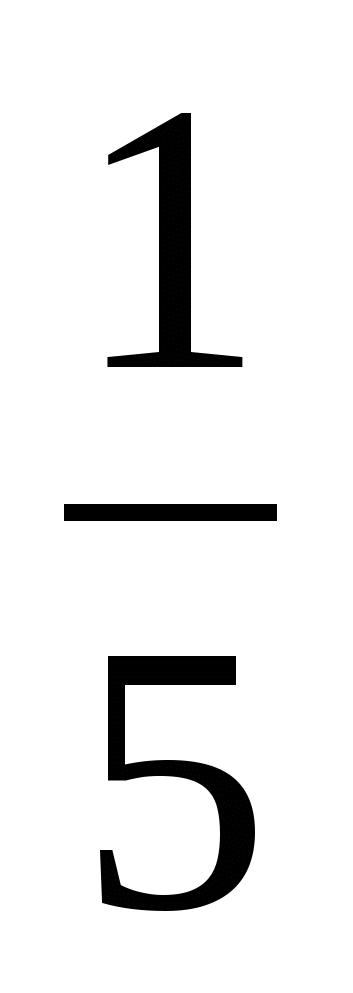 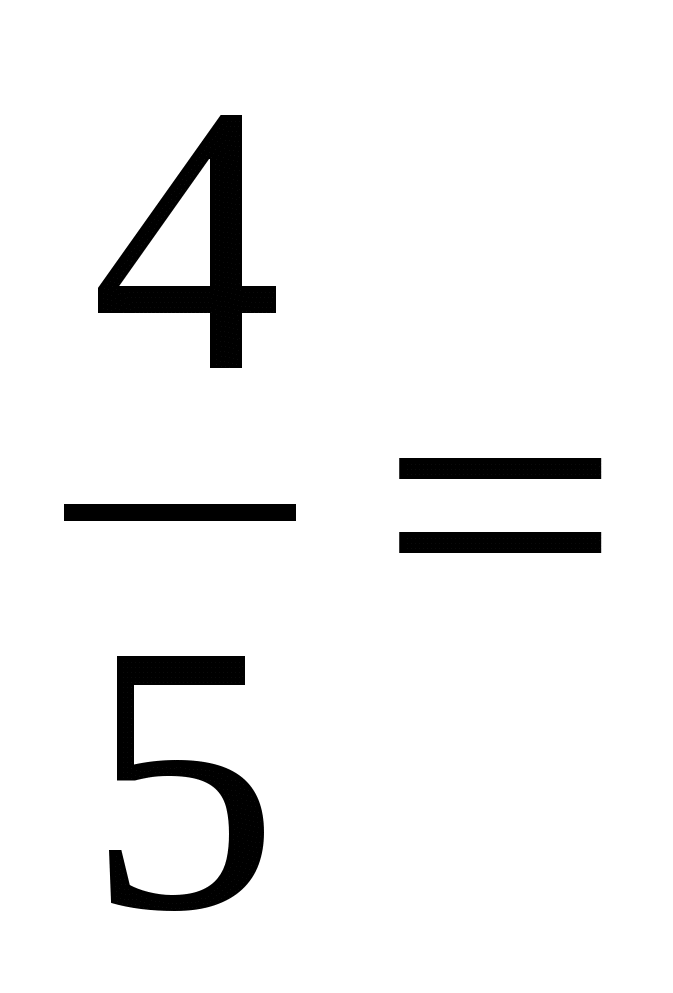 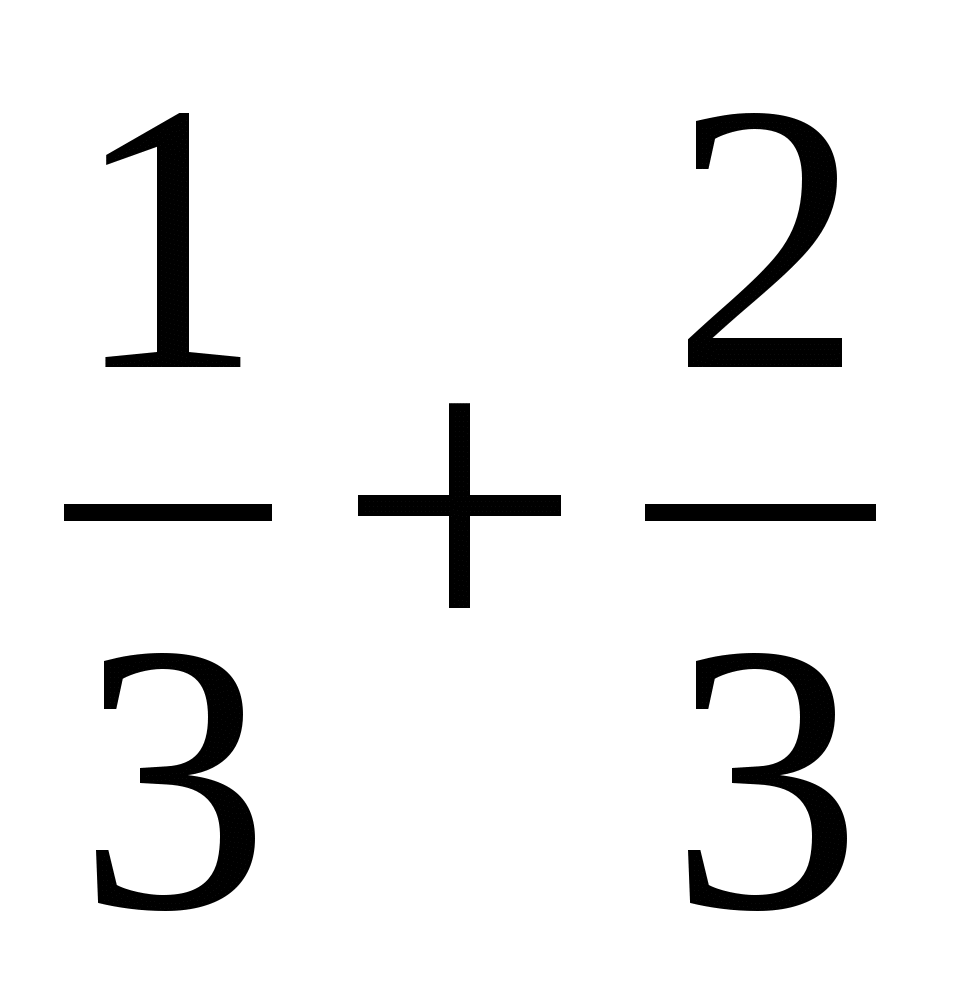 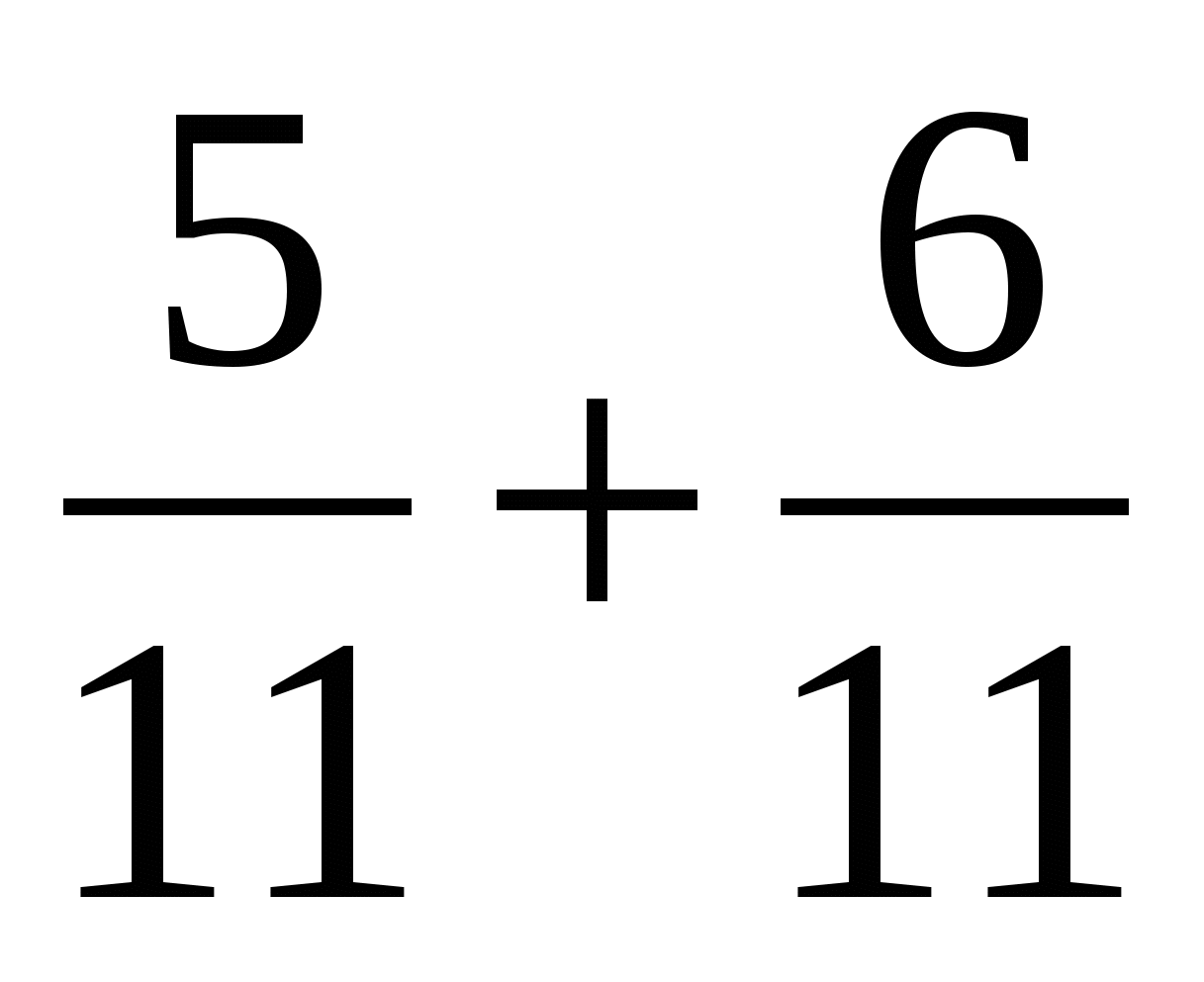 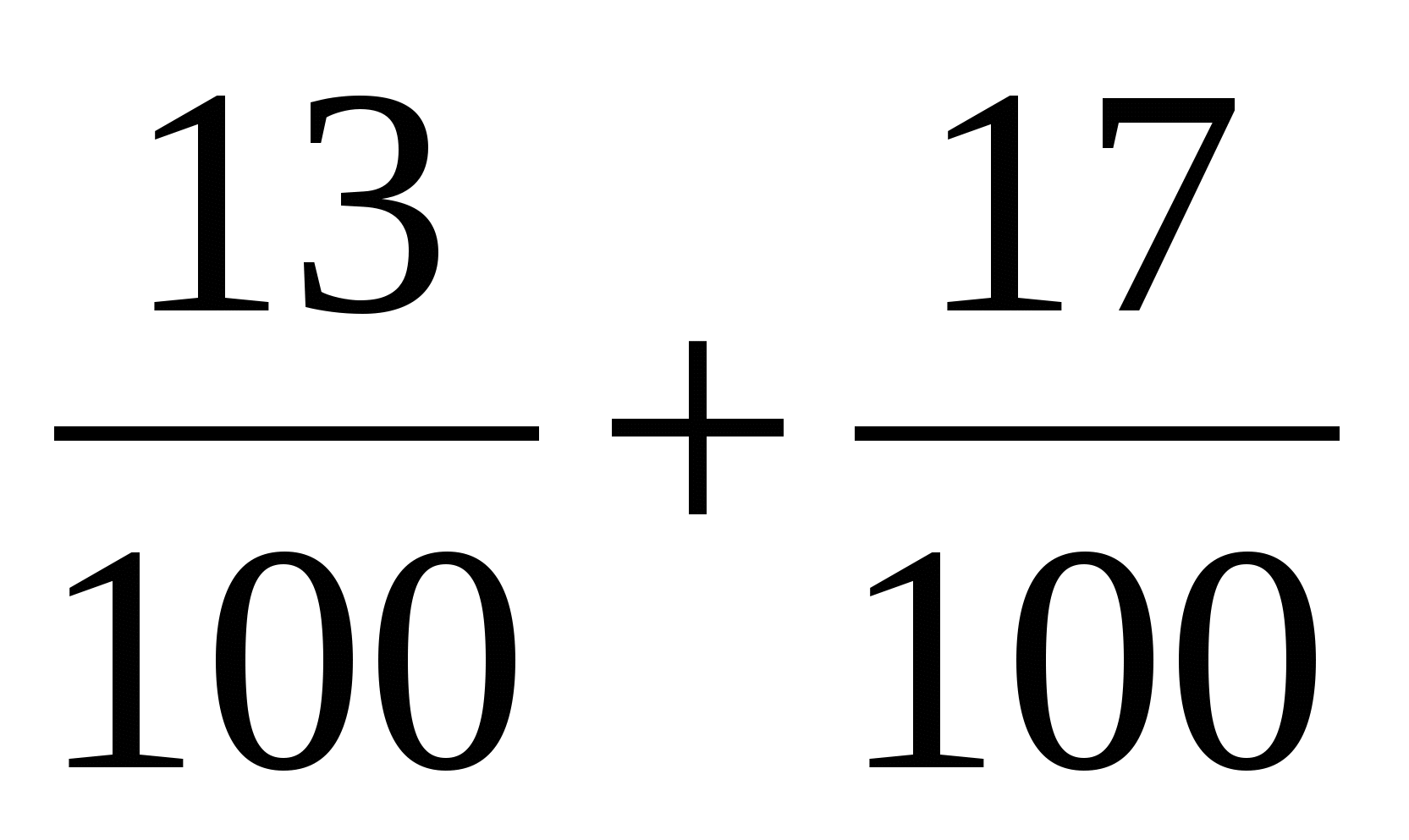 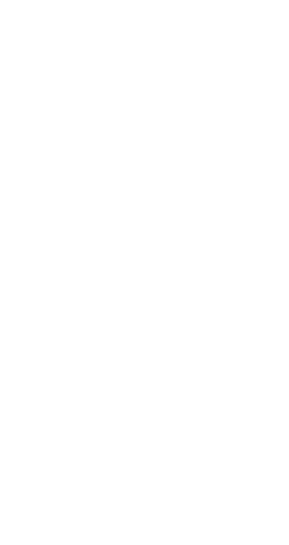 Зеректер тобінің сұрақтары1)      2)       3)        4)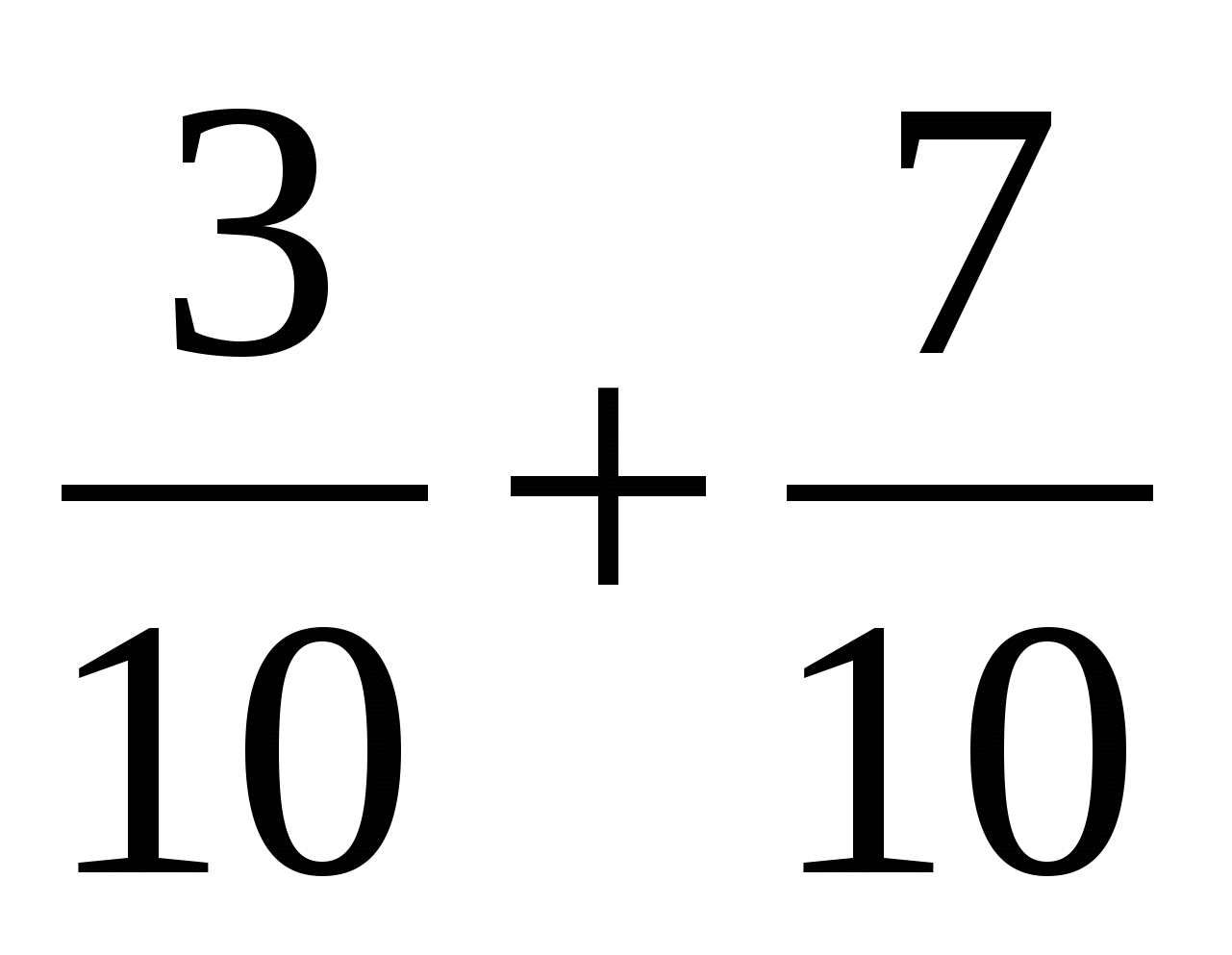 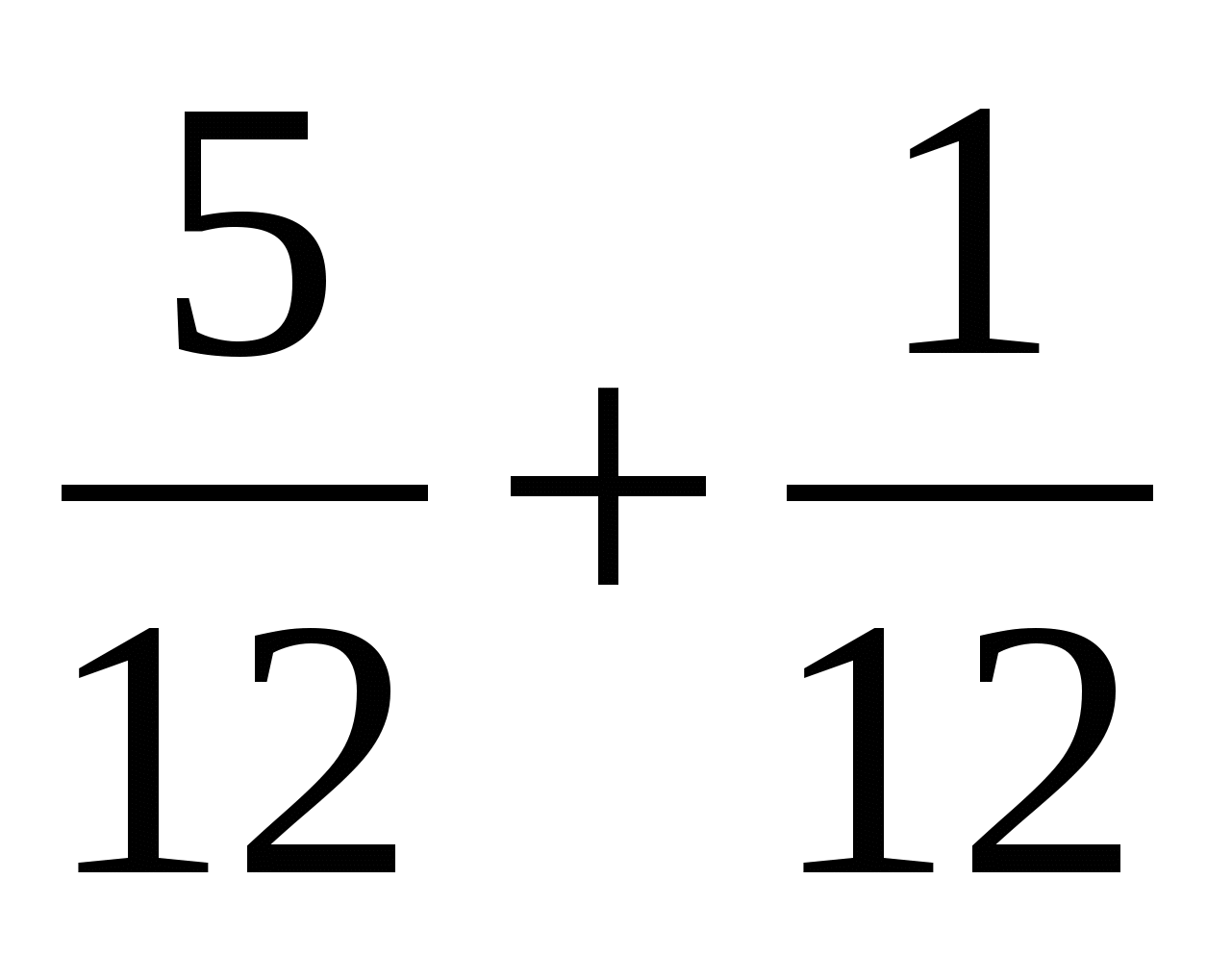 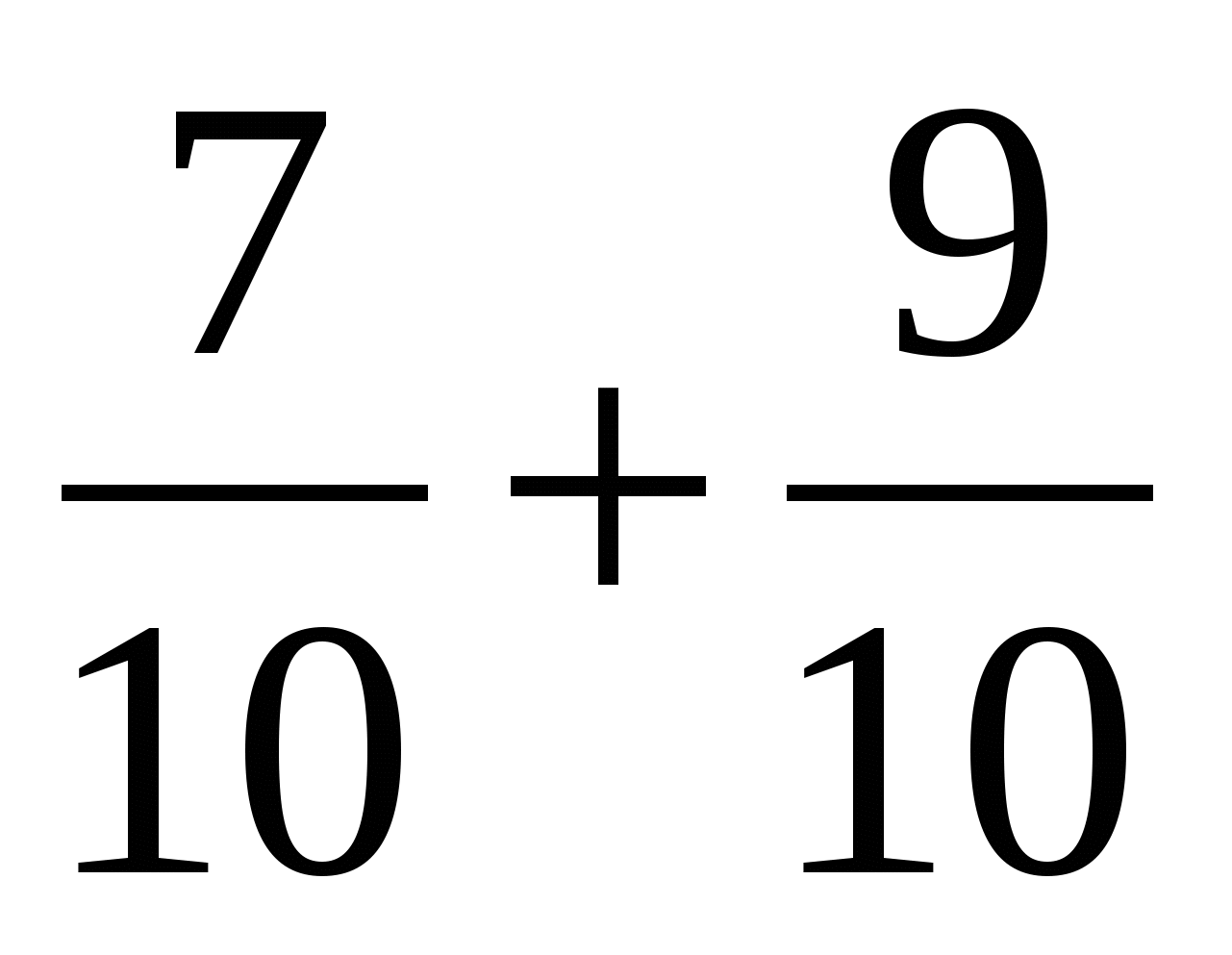 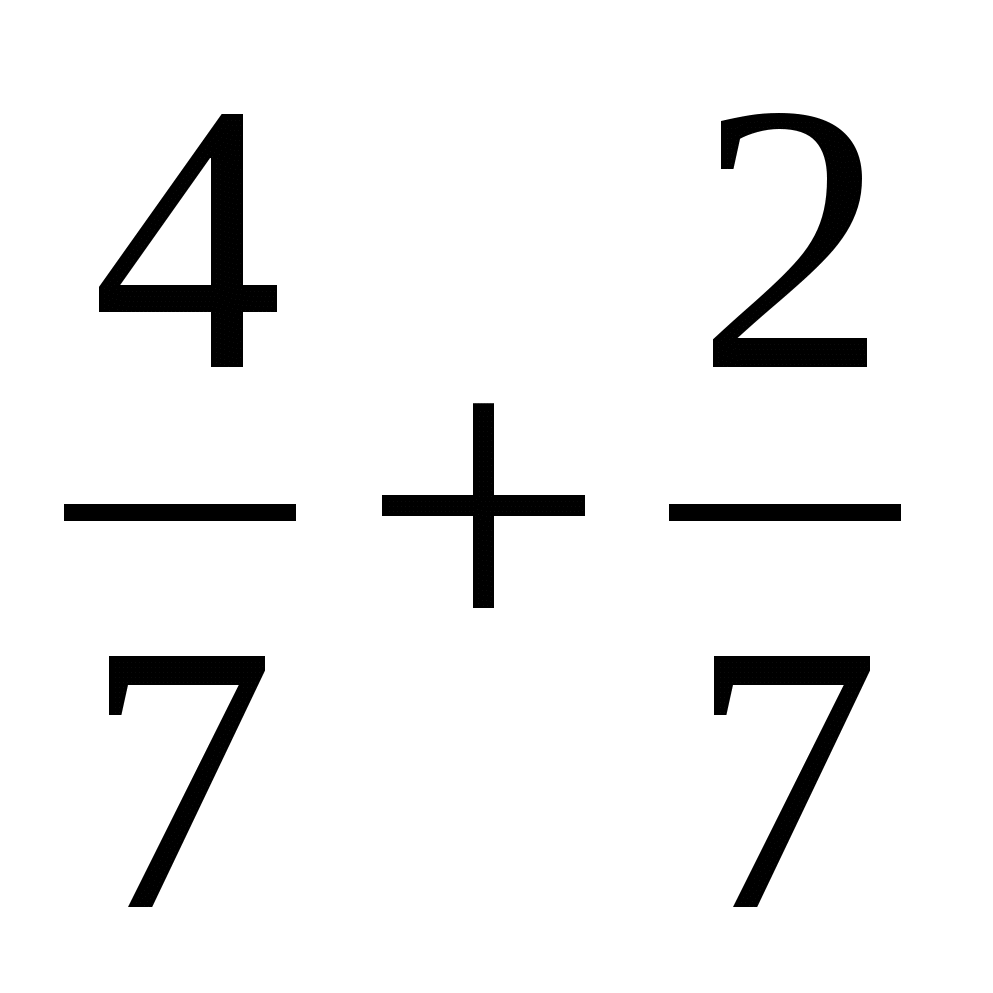 2.Ереже айту жарысы1)бөлімдері бірдей бөлшектер қалай қосылады?2)бөлімдері әр түрлі бөлшектер қалай қосылады?мысал келтіріңдер.3)бөлімдері бірдей бөлшектер қалай азайтылады?4)натурал саннан бөлшек қалай азайтылады?3.тақтада есеп шыіарыуАлғырлар тобі1)       2)        3)       4)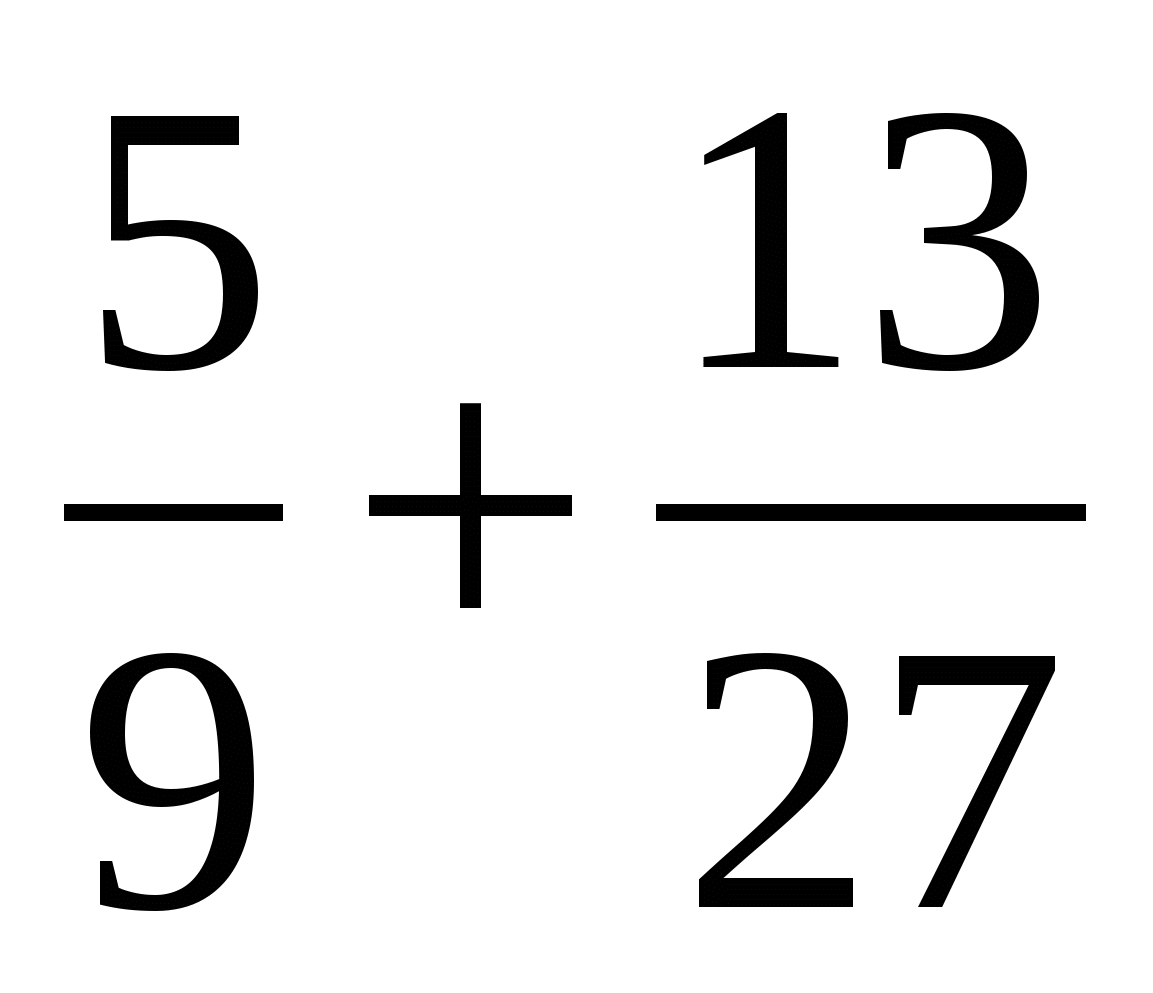 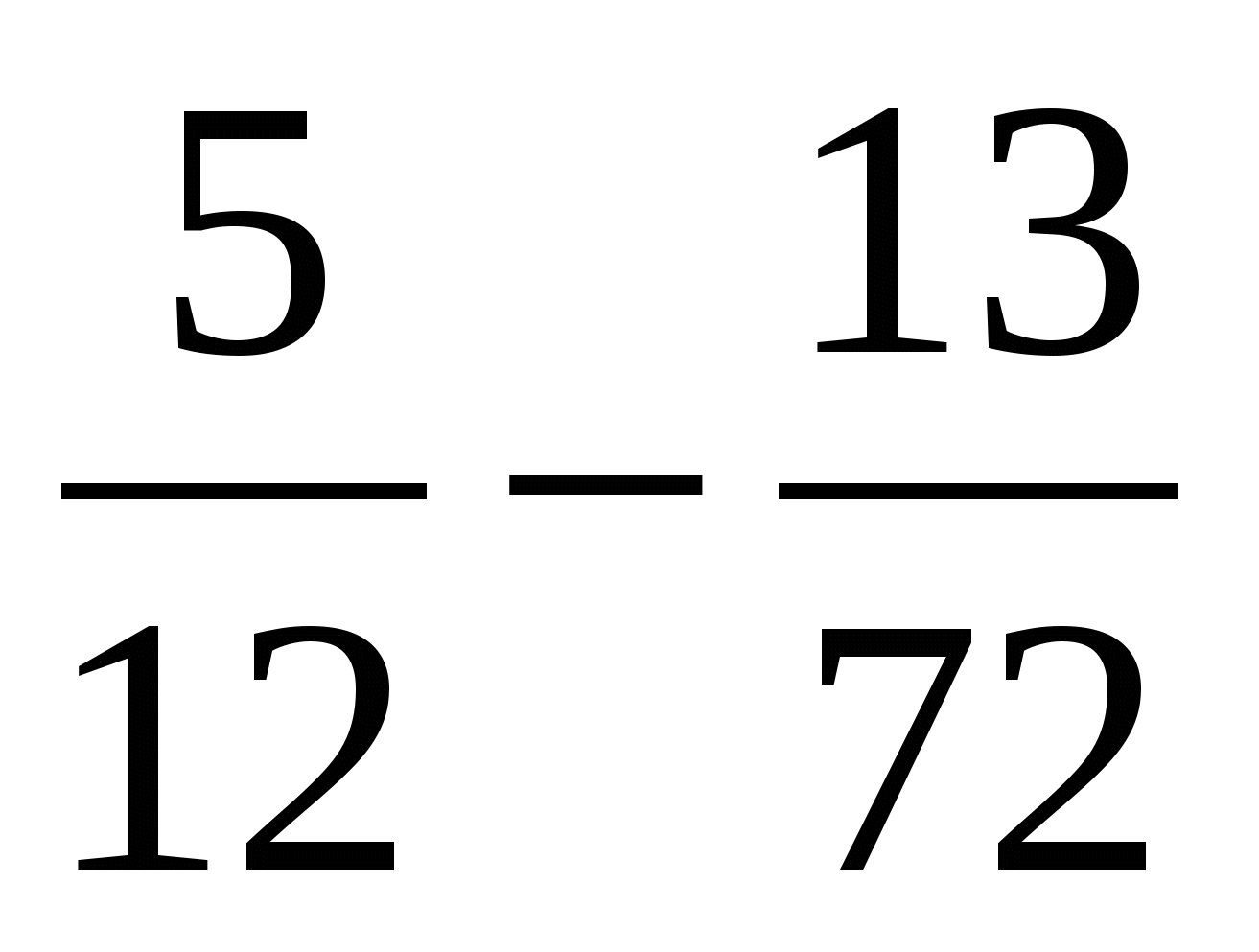 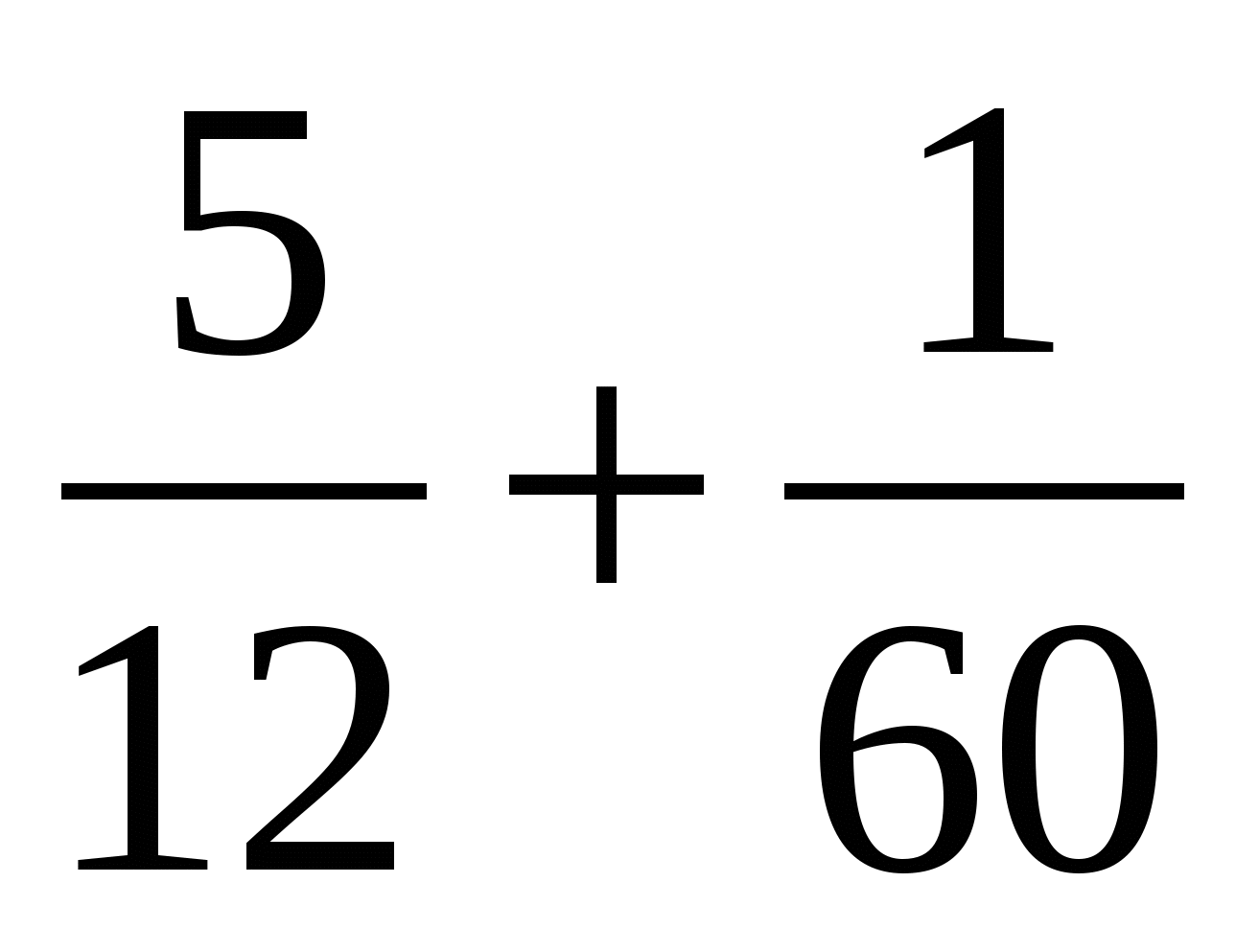 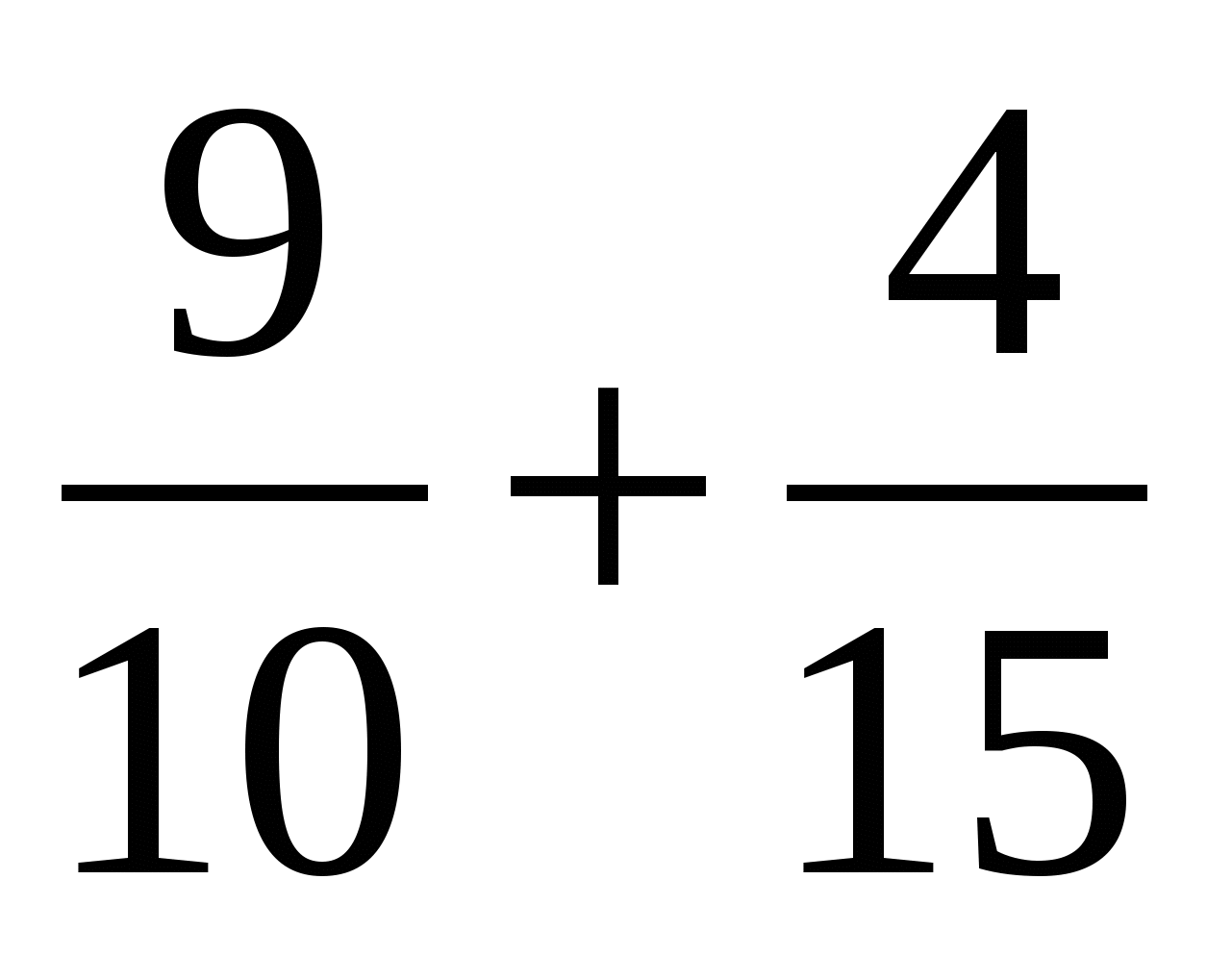 Зеректер тобі1)       2)           3)       4)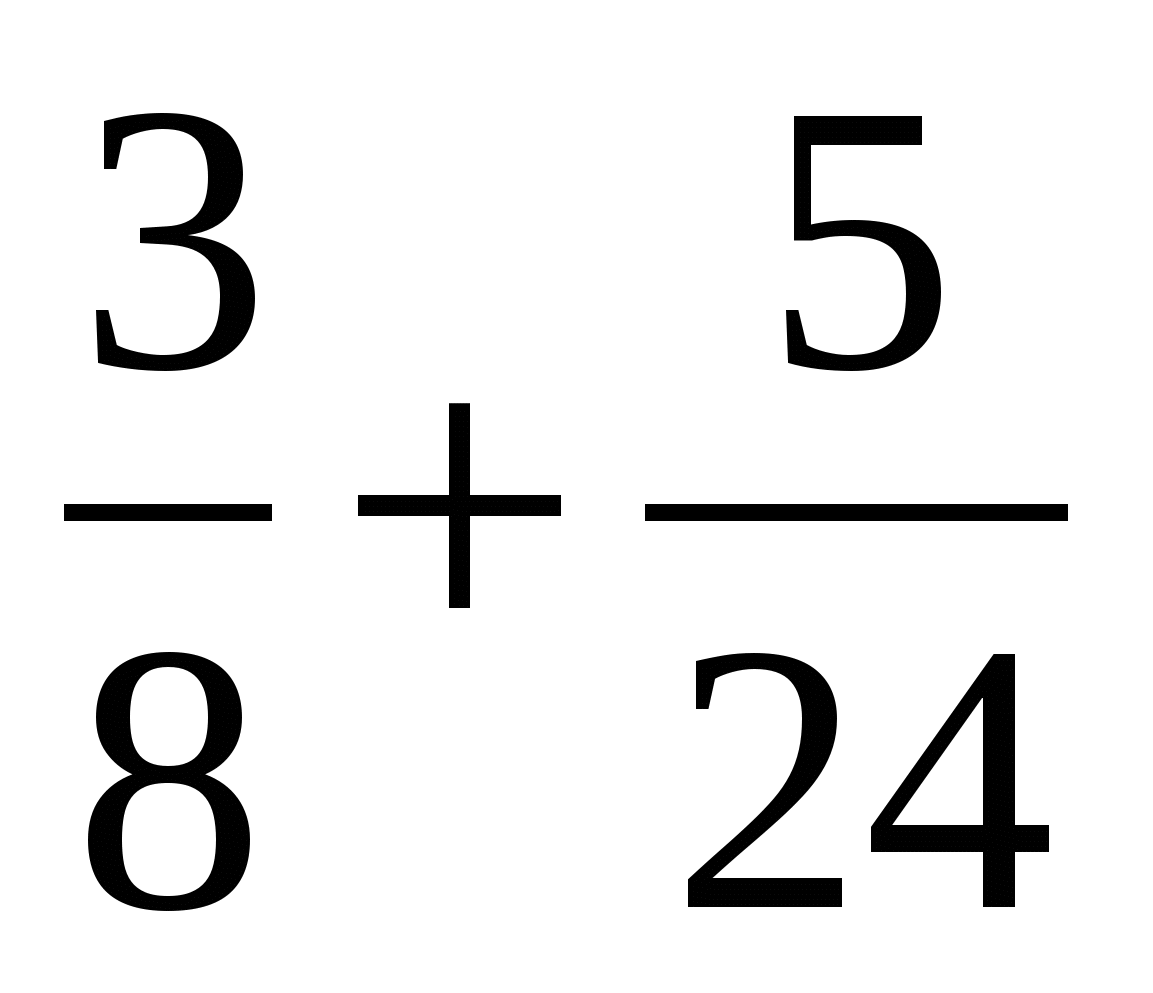 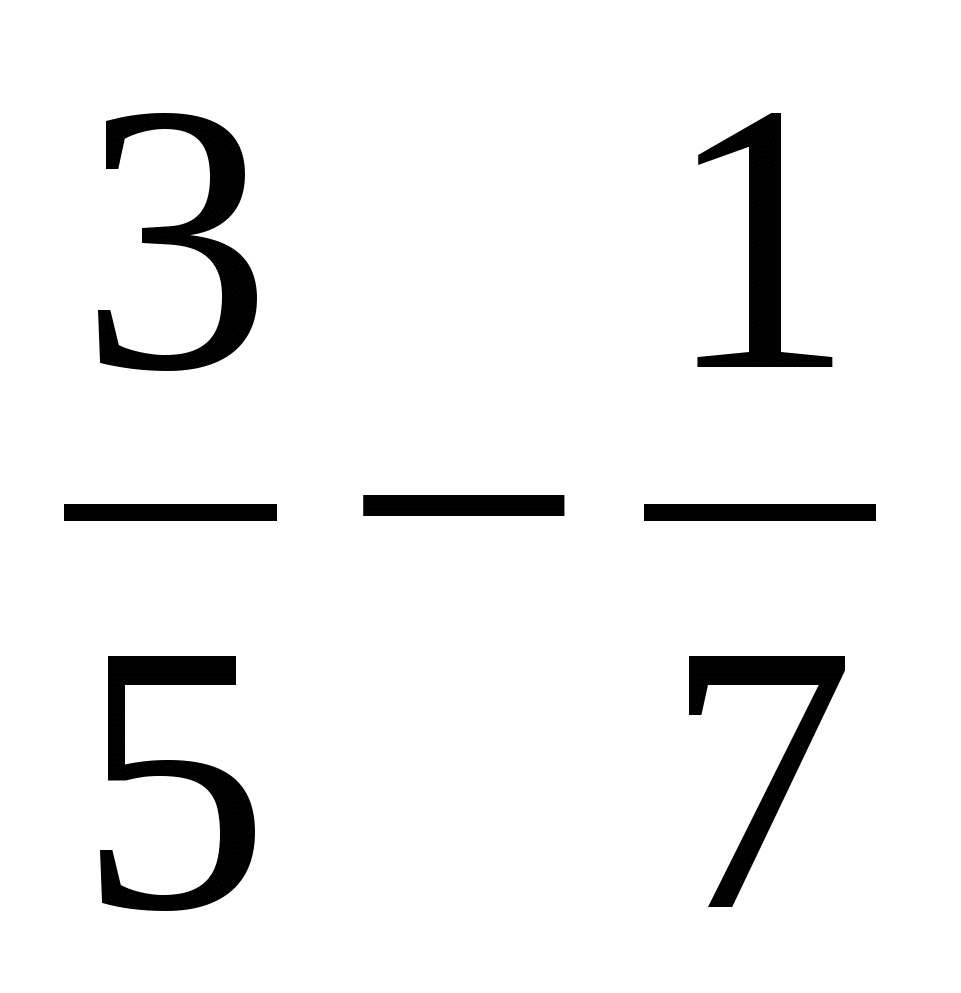 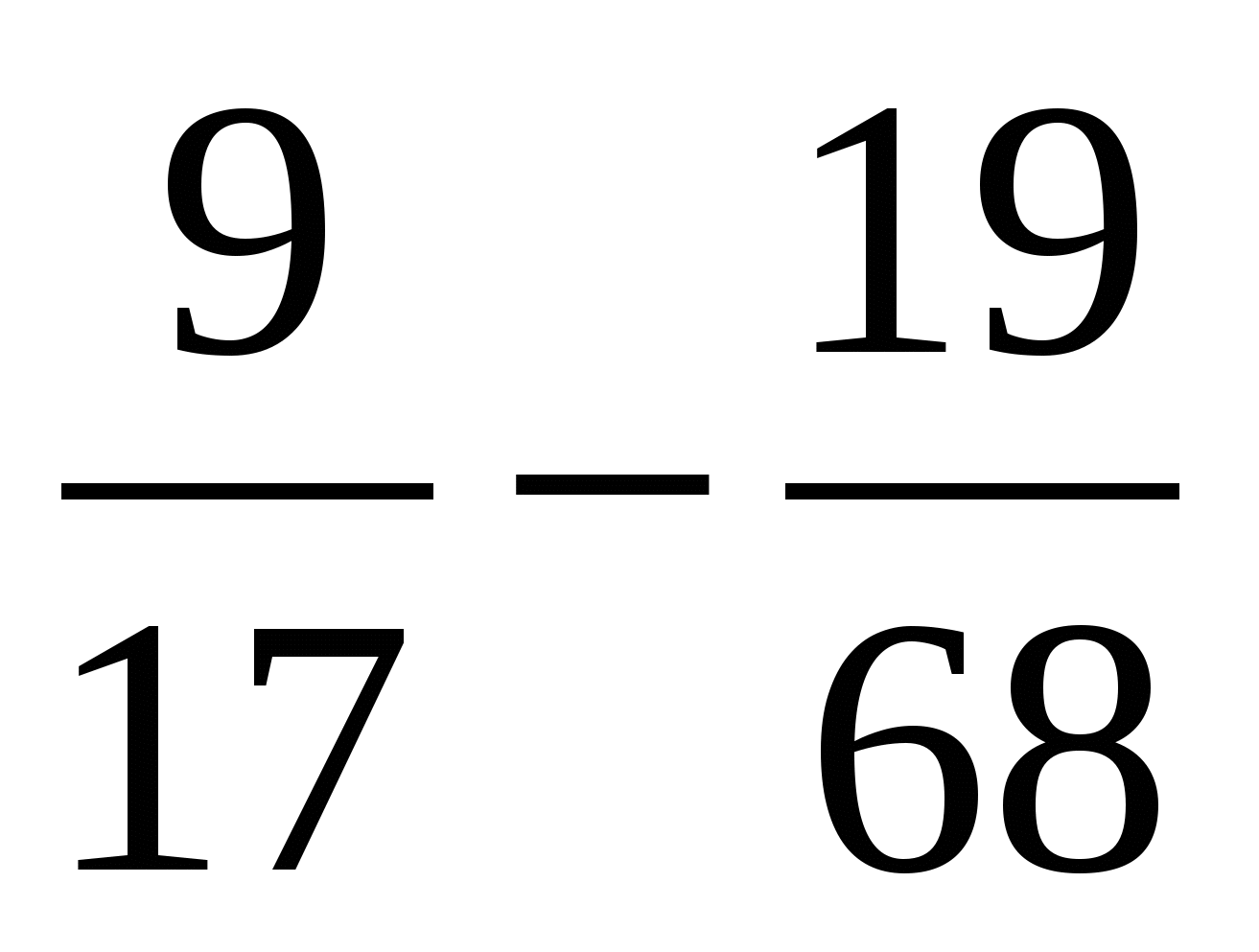 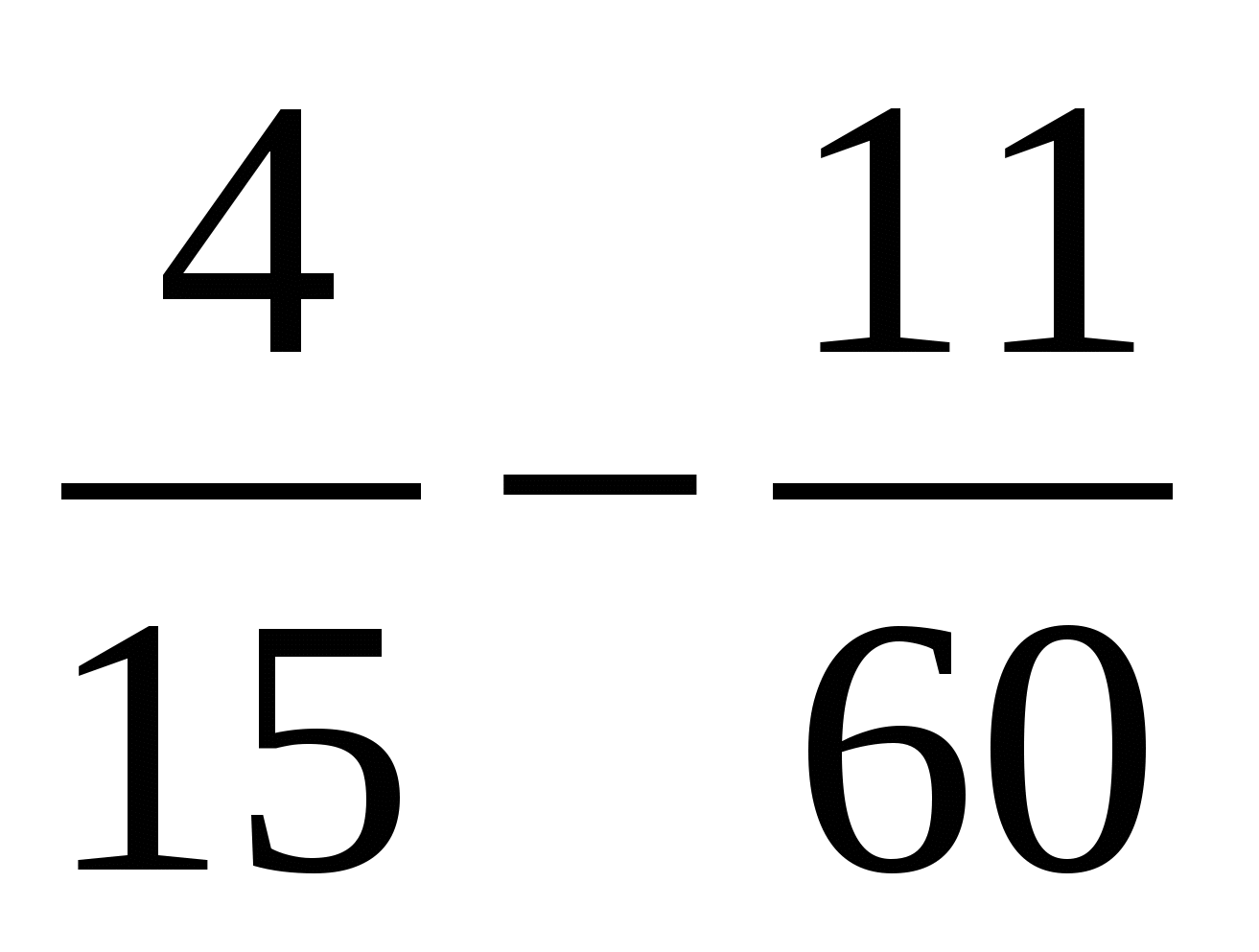 Сергіту сәтіСандықта 5 жәшік бар, әрбір жәшікте 3 қорап бар. Ал әрбір қорапта 10теңге бар. Сандық, жәшіктер мен қораптардың бәрі құлыптаулы. 50теңге алу үшін ең кемінде қанша құлыпты ешу керек?
А) 8
В) 7
С) 4
Д) 5Дорбадағы 10 асықты 10 бала бір - бірлеп алады. Сонда 1 асықдорбада қалады. Бұл қалайЕкі топ төмендегіндей төрт түрлі тәсілмен жарысып есеп шығарады.ауызша есептеуалғырлар тобіна берілген сұрақ1)+        2)        3)         4)Зеректер тобінің сұрақтары1)      2)       3)        4)2.Ереже айту жарысы1)бөлімдері бірдей бөлшектер қалай қосылады?2)бөлімдері әр түрлі бөлшектер қалай қосылады?мысал келтіріңдер.3)бөлімдері бірдей бөлшектер қалай азайтылады?4)натурал саннан бөлшек қалай азайтылады?3.тақтада есеп шыіарыуАлғырлар тобі1)       2)        3)       4)Зеректер тобі1)       2)           3)       4)Сергіту сәтіСандықта 5 жәшік бар, әрбір жәшікте 3 қорап бар. Ал әрбір қорапта 10теңге бар. Сандық, жәшіктер мен қораптардың бәрі құлыптаулы. 50теңге алу үшін ең кемінде қанша құлыпты ешу керек?
А) 8
В) 7
С) 4
Д) 5Дорбадағы 10 асықты 10 бала бір - бірлеп алады. Сонда 1 асықдорбада қалады. Бұл қалайЕкі топ төмендегіндей төрт түрлі тәсілмен жарысып есеп шығарады.ауызша есептеуалғырлар тобіна берілген сұрақ1)+        2)        3)         4)Зеректер тобінің сұрақтары1)      2)       3)        4)2.Ереже айту жарысы1)бөлімдері бірдей бөлшектер қалай қосылады?2)бөлімдері әр түрлі бөлшектер қалай қосылады?мысал келтіріңдер.3)бөлімдері бірдей бөлшектер қалай азайтылады?4)натурал саннан бөлшек қалай азайтылады?3.тақтада есеп шыіарыуАлғырлар тобі1)       2)        3)       4)Зеректер тобі1)       2)           3)       4)Сергіту сәтіСандықта 5 жәшік бар, әрбір жәшікте 3 қорап бар. Ал әрбір қорапта 10теңге бар. Сандық, жәшіктер мен қораптардың бәрі құлыптаулы. 50теңге алу үшін ең кемінде қанша құлыпты ешу керек?
А) 8
В) 7
С) 4
Д) 5Дорбадағы 10 асықты 10 бала бір - бірлеп алады. Сонда 1 асықдорбада қалады. Бұл қалайЕкі топ төмендегіндей төрт түрлі тәсілмен жарысып есеп шығарады.ауызша есептеуалғырлар тобіна берілген сұрақ1)+        2)        3)         4)Зеректер тобінің сұрақтары1)      2)       3)        4)2.Ереже айту жарысы1)бөлімдері бірдей бөлшектер қалай қосылады?2)бөлімдері әр түрлі бөлшектер қалай қосылады?мысал келтіріңдер.3)бөлімдері бірдей бөлшектер қалай азайтылады?4)натурал саннан бөлшек қалай азайтылады?3.тақтада есеп шыіарыуАлғырлар тобі1)       2)        3)       4)Зеректер тобі1)       2)           3)       4)Сергіту сәтіСандықта 5 жәшік бар, әрбір жәшікте 3 қорап бар. Ал әрбір қорапта 10теңге бар. Сандық, жәшіктер мен қораптардың бәрі құлыптаулы. 50теңге алу үшін ең кемінде қанша құлыпты ешу керек?
А) 8
В) 7
С) 4
Д) 5Дорбадағы 10 асықты 10 бала бір - бірлеп алады. Сонда 1 асықдорбада қалады. Бұл қалайЕкі топ төмендегіндей төрт түрлі тәсілмен жарысып есеп шығарады.ауызша есептеуалғырлар тобіна берілген сұрақ1)+        2)        3)         4)Зеректер тобінің сұрақтары1)      2)       3)        4)2.Ереже айту жарысы1)бөлімдері бірдей бөлшектер қалай қосылады?2)бөлімдері әр түрлі бөлшектер қалай қосылады?мысал келтіріңдер.3)бөлімдері бірдей бөлшектер қалай азайтылады?4)натурал саннан бөлшек қалай азайтылады?3.тақтада есеп шыіарыуАлғырлар тобі1)       2)        3)       4)Зеректер тобі1)       2)           3)       4)Сергіту сәтіСандықта 5 жәшік бар, әрбір жәшікте 3 қорап бар. Ал әрбір қорапта 10теңге бар. Сандық, жәшіктер мен қораптардың бәрі құлыптаулы. 50теңге алу үшін ең кемінде қанша құлыпты ешу керек?
А) 8
В) 7
С) 4
Д) 5Дорбадағы 10 асықты 10 бала бір - бірлеп алады. Сонда 1 асықдорбада қалады. Бұл қалайСабақтың соңыОқушыларды бағалау, сабақты қорытындылауОқушыларды бағалау, сабақты қорытындылауОқушыларды бағалау, сабақты қорытындылауОқушыларды бағалау, сабақты қорытындылауОқушыларды бағалау, сабақты қорытындылауСаралау–оқушыларға қалай көбірек қолдау көрсетуді жоспарлайсыз? Қабілеті жоғары оқушыларға қандай міндет қоюды жоспарлап отырсыз? Саралау–оқушыларға қалай көбірек қолдау көрсетуді жоспарлайсыз? Қабілеті жоғары оқушыларға қандай міндет қоюды жоспарлап отырсыз? Саралау–оқушыларға қалай көбірек қолдау көрсетуді жоспарлайсыз? Қабілеті жоғары оқушыларға қандай міндет қоюды жоспарлап отырсыз? Бағалау – оқушылардың материалды меңгеру деңгейін қалай тексеруді жоспарлайсыз? Бағалау – оқушылардың материалды меңгеру деңгейін қалай тексеруді жоспарлайсыз? Денсаулық және қауіпсіздік техникасының сақталуыДенсаулық және қауіпсіздік техникасының сақталуыСабақ бойынша рефлексияСабақ бойынша рефлексияСабақ бойынша рефлексияСабақ бойынша рефлексияСабақ бойынша рефлексияСабақ бойынша рефлексияСабақ бойынша рефлексияСабақ бойынша рефлексияЖалпыбағаСабақтың жақсы өткен екі аспектісі (оқыту туралыда, оқу туралыда ойланыңыз)?1:2:Сабақты жақсартуға не ықпал ете алады (оқыту туралы да, оқу туралы да ойланыңыз)?1: 2:Сабақ барысында сынып туралы немесе жекелеген оқушылардың жетістік/қиындықтары туралы нені білдім, келесі сабақтарда неге көңіл бөлу қажет?ЖалпыбағаСабақтың жақсы өткен екі аспектісі (оқыту туралыда, оқу туралыда ойланыңыз)?1:2:Сабақты жақсартуға не ықпал ете алады (оқыту туралы да, оқу туралы да ойланыңыз)?1: 2:Сабақ барысында сынып туралы немесе жекелеген оқушылардың жетістік/қиындықтары туралы нені білдім, келесі сабақтарда неге көңіл бөлу қажет?ЖалпыбағаСабақтың жақсы өткен екі аспектісі (оқыту туралыда, оқу туралыда ойланыңыз)?1:2:Сабақты жақсартуға не ықпал ете алады (оқыту туралы да, оқу туралы да ойланыңыз)?1: 2:Сабақ барысында сынып туралы немесе жекелеген оқушылардың жетістік/қиындықтары туралы нені білдім, келесі сабақтарда неге көңіл бөлу қажет?ЖалпыбағаСабақтың жақсы өткен екі аспектісі (оқыту туралыда, оқу туралыда ойланыңыз)?1:2:Сабақты жақсартуға не ықпал ете алады (оқыту туралы да, оқу туралы да ойланыңыз)?1: 2:Сабақ барысында сынып туралы немесе жекелеген оқушылардың жетістік/қиындықтары туралы нені білдім, келесі сабақтарда неге көңіл бөлу қажет?ЖалпыбағаСабақтың жақсы өткен екі аспектісі (оқыту туралыда, оқу туралыда ойланыңыз)?1:2:Сабақты жақсартуға не ықпал ете алады (оқыту туралы да, оқу туралы да ойланыңыз)?1: 2:Сабақ барысында сынып туралы немесе жекелеген оқушылардың жетістік/қиындықтары туралы нені білдім, келесі сабақтарда неге көңіл бөлу қажет?ЖалпыбағаСабақтың жақсы өткен екі аспектісі (оқыту туралыда, оқу туралыда ойланыңыз)?1:2:Сабақты жақсартуға не ықпал ете алады (оқыту туралы да, оқу туралы да ойланыңыз)?1: 2:Сабақ барысында сынып туралы немесе жекелеген оқушылардың жетістік/қиындықтары туралы нені білдім, келесі сабақтарда неге көңіл бөлу қажет?ЖалпыбағаСабақтың жақсы өткен екі аспектісі (оқыту туралыда, оқу туралыда ойланыңыз)?1:2:Сабақты жақсартуға не ықпал ете алады (оқыту туралы да, оқу туралы да ойланыңыз)?1: 2:Сабақ барысында сынып туралы немесе жекелеген оқушылардың жетістік/қиындықтары туралы нені білдім, келесі сабақтарда неге көңіл бөлу қажет?